Tá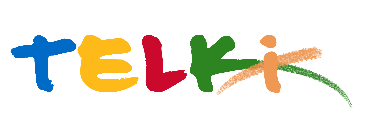 Telki Község Önkormányzata2089 Telki, Petőfi u.1.Telefon: (06) 26 920 801E-mail: hivatal@telki.huwww.telki.huELŐTERJESZTÉS A KÉPVISELŐ-TESTÜLET 2022. november 14-i rendes ülésére Energiamegtakarítási intézkedésekkel kapcsolatos helyzetjelentésA napirendet tárgyaló ülés dátuma: 			2022.11.14.A napirendet tárgyaló ülés: 				Pénzügyi Bizottság, Képviselő-testület Előterjesztő: 						Deltai Károly polgármesterAz előterjesztést készítette: 				dr. Lack Mónika jegyző		 A napirendet tárgyaló ülés típusa: 			nyílt / zárt A napirendet tárgyaló ülés típusa:			rendes / rendkívüliA határozat elfogadásához szükséges többség típusát: egyszerű / minősített A szavazás módja: 					nyílt / titkos 1.Előzmények, különösen az adott tárgykörben hozott korábbi testületi döntések és azok végrehajtásának állása:-2. Jogszabályi hivatkozások: 3.Költségkihatások és egyéb szükséges feltételeket, illetve megteremtésük javasolt forrásai:--4. Tényállás bemutatása: rak drasztikus emelkedése miatti önkormányzatiemelkedése miatti A kedvezőtlen gazdasági környezeti változások, valamint az elhúzódó orosz-ukrán háború miatt drasztikusan emelkedtek az energiaárak Európában, energiaválság alakult ki, Magyarország Kormánya energia-veszélyhelyzetet és hirdetett ki és veszélyhelyzeti rendeleti kormányzást vezetett be. 2022. augusztus 1-től megváltozott az egyetemes földgáz- és villamosenergiaszolgáltatás igénybevételére jogosult ügyfelek köre. 2022. július 4-én az önkormányzatok kikerültek a rezsicsökkentés hatálya alól. Az önkormányzatok, illetve intézményeik ettől az időponttól nem jogosultak egyetemes szolgáltatásra, ugyanakkor 2022. december 31-ig az egyetemes szolgáltatásnál magasabb, de a piaci árnál jóval alacsonyabb áron az energiaszolgáltatásuk folytatólagos a végső menedékes szolgáltatás keretében.Az energiaárak drasztikus emelkedése szükségessé tette az önkormányzatok számára, hogy a megnövekedett működési költségeik csökkentésére megfelelő módszereket találjanak. Az intézkedések egy részéhez elegendő az eddigi gyakorlatok kis mértékű átalakítása szemléletformálást igénylő beavatkozásokkal, más részéhez viszont nehéz döntéseket kell meghozni, amelyek során új intézkedések bevezetése elkerülhetetlenné válikAz önkormányzat legfontosabb célja: a település működőképességének fenntartása, a kötelező önkormányzati feladatok ellátásának folyamatos biztosítása a humán erőforrások megtartásával. A kötelező feladatellátás terén is van lehetőség olyan átstrukturálásokra, amelyek során az energiafelhasználás terén csökkentéseket tudunk elérni, amelyek a rezsiköltségek kifizetésében megtakarításokat eredményeznek, miközben a feladatellátás biztosított marad. Az önkormányzat és intézményei költségvetési stabilitásának megőrzése érdekében elkerülhetetlen az Önkormányzati ingatlanok energiafelhasználásának szükségesség-arányosság szerinti csökkentése isÖnkormányzatunk már a nyári hónapokban megkezdte a település energiafelhasználás racionalizálásával, az áremelések kedvezőtlen hatásainak mérséklésével, kezelésével kapcsolatban a tavalyi és az idei évre ismert energiafelhasználási adatok feldolgozását, kiértékelését. Már ebben a fázisban javaslatokat kértünk az intézmények vezetőitől az energiafelhasználás racionalizálására vonatkozóan. A veszélyhelyzet ideje alatt az egyetemes szolgáltatásra jogosultak körének meghatározásáról szóló 217/2022. (VI.17.) Korm. rendelet alapján a helyi önkormányzatok a villamos energia és a földgáz energia szolgáltatás egyetemes szolgáltatási köréből augusztus 1-jével kikerültek.Azok a fogyasztók, akik nem jogosultak augusztus 1-jétől az egyetemes szolgáltatásra, azoknak július 1-ig nyilatkozatot kellett tenniük, annak érdekében, hogy a végső menedékes jogintézmény keretében folytatólagos maradhasson számukra az energiaszolgáltatás. Az energiadíjak a végső menedékes státusz mellett is jelentős mértékben nőttek. A menedékes intézmény dec. 31-ig él.Január 1-től nem ismert, hogy a végső menedékes intézmény megszűnését követően, hogy fognak a rezsidíjak alakulni. Az országgyűlési képviselő november 3-i tájékoztatása alapján továbbra sincs információ arra vonatkozóan, hogy január 1-től meghosszabbításra kerül-e a menedékes jogintézmény rendszere.Nem rendelkezünk továbbra információval arról sem, hogy a kis önkormányzatok bármi módon kompenzálva lesznek a megnövekedett rezsiköltségek okán.Az önkormányzatok ezzel szemben 2022. november 30. napjáig kötelesek a szolgáltatót írásban tájékoztatni, amennyiben a földgázellátásukat más földgázkereskedővel kívánják biztosítani január 1-től. Amennyiben a Felhasználó tájékoztatási kötelezettségét ezen határidőig elmulasztja földgázellátási jogviszony jön létre a szolgáltatóval. Ennek a jogviszonynak a tartalma, a szerződéses feltételek, energia árak mértéke egyenlőre nem ismert.Ebben a bizonytalan helyzetben az önkormányzatnak meg kell vizsgálnia, hogy az energia beszerzés tárgyában milyen lépéseket tud tenni.Milyen lehetőségek vannak, marad a jelenlegi szolgáltatónál és január 1-től egy egyenlőre nem ismert feltételekkel jut hozzá az energiához, vagy az energia beszerzésre pályázatot ( közbeszerzést ) folytat le.Az elszabaduló rezsiárak önkormányzatokat érintő negatív hatásainak enyhítése érdekében megteendő kormányzati intézkedések érdekében a Kormány az önkormányzatokkal folytatandó tárgyalások eljárásrendjét a 1473/2022. (X.5.) Korm. határozatban szabályozta le.A Kormányhatározatban elfogadott eljárásrend szerint az önkormányzat részéről olyan menedzsmentterv készítése és a kijelölt miniszteri biztoshoz történő benyújtása szükséges, amelyben az önkormányzat bemutatja, hogymit tesznek a megemelkedett működési költségek fedezetének biztosításáért;hogyan tervezik a költségeiket csökkenteni;miként fogják felélni a tartalékaikat;a vagyonértékesítés terén milyen intézkedéseket terveznek.A kormányhatározat alapján ismételt egyeztetést tartottunk az intézmények vezetővel. A Polgármesteri Hivatal által összeállított és a képviselő-testület által az október 10-i ülésén megtárgyalt és elfogadott intézkedési tervben intézményenként kerültek meghatározásra az egyes takarékossági intézkedések.A képviselő-testület által elfogadott intézkedési terv alapján a mai napig az alábbi intézkedések valósultak meg:A Polgármesteri Hivatal két épülete november 1.napjával egy épületbe költözött, a Fő utca 33. szám alatti épületben csak temperáló fűtés történik, a Petőfi u.1. számú épületben 20 fokos hőmérséklet lesz biztosítva.A Képviselő-testület rendes és rendkívüli üléseit a Kodolányi János Közösségi Házban vagy a Polgármesteri Hivatal ebédlő helyiségében fogja megtartani.A Polgármesteri Hivatal működésében az épület üzemeltetésével összefüggő egyéb apróbb energiamegtakarítási folyamatok kerültek bevezetésre pl. helyiségek megvilágítása, elektromos eszközök használata.A közvilágítási hálózathoz kapcsolódó energiamegtakarítási intézkedés keretében a hosszabb égési idejű budapesti rendszerről visszaállunk a rövidebb égési idejű közvilágítási rendszerre, ezzel napi szinten kettő órával rövidebb égési idejű közvilágítás biztosított.Az önkormányzat felülvizsgálja a A Telki Zöldmanó Óvoda intézményvezetője által összeállításra került a Harangvirág utcai és Tengelice utcai épület összevonásának pedagógiai és technikai megvalósítására vonatkozó intézkedési terv, mely a szülői szervezet részére is bemutatásra került. Az intézkedési tervben megfogalmazottak szerint, fenntartói döntés alapján előreláthatólag január 9-től kerülhetne sor az összevonás megvalósítására.  Az összevonás, mely nem jár a meglévő csoportok megbontásával előre rögzített eljárásrend szerint fog megtörténni. Az épület üzemeltetésével összefüggő egyéb apróbb energiamegtakarítási folyamatok kerültek bevezetésre pl. helyiségek megvilágítása, elektromos eszközök használata, melegvíz hőmérséklet csökkentése.A Kodolányi János Közösségi Ház és könyvtár tekintetében december 18. napjától az intézmény egy  hónapra teljesen bezár. Január 18. napjától az intézmény dolgozói részben home office-ban látják el feladatukat, részben a Polgármesteri Hivatal épületében történik a munkavégzés, a könyvtár nyitvatartási ideje rövidebb lesz.Az Egészségház fűtési hőmérséklete 20 fokban került meghatározásra. Mivel a külső hőmérséklet november 2-ig ezt nem tette szükségessé, így a fűtés eddig még nem került bekapcsolásra. Az épület külső parkoló világítása este 20.00 óra után kikapcsolásra kerül. Egészségház esetében tervezetten tömbösített rendelési idő kerül kialakításra.A Sportcsarnok fűtési hőmérséklete 16 fokban került beállításra. Mivel a külső hőmérséklet november 4-ig ezt nem tette szükségessé, így a fűtés még nem került bekapcsolásra. Az épület üzemeltetésével összefüggő egyéb apróbb energiamegtakarítási folyamatok kerültek bevezetésre pl. helyiségek megvilágítása, melegvíz hőmérséklet csökkentése.Az intézkedési tervben megfogalmazott további intézkedések bevezetésére a mai napig még nem volt szükség, azok bevezetése az aktuális helyzet alapján fog sor kerülni.Telki, 2022. november 3.											Deltai Károly											polgármesterHatározati javaslatTelki község Önkormányzat Képviselő-testülete
…/2022. (XI.    ) Öh. sz. határozataEnergiamegtakarítási intézkedésekkel kapcsolatos helyzetjelentésA képviselő-testület úgy határozott, hogy az energetikai intézkedésekkel kapcsolatos helyzetjelentést tudomásul veszi.Határidő: azonnalFelelős: polgármester